Continuité du travail confinement 2 pour la reprise du 11 Octobre 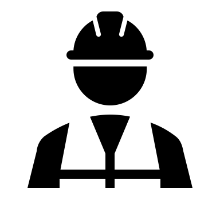 Semaine du 11 au 15 octobre : Demande 4 : à faire  au collège pour le GR1 qui rapportera la maquette à la maison et à la maison pour le GR2À l’aide de papier uniquement, tu réaliseras  la maquette de ta maison idéal !Travail en 3D !Tu penseras aux aménagements intérieurs et extérieurs !Ta maison doit être vraiment originale, on doit pouvoir s’y projeter !Varie les utilisations du papier pour rendre ta maison unique !Exemple : découper, froisser, enrouler, plier, scotcher, agrafer…Le terrain de construction de votre maquette ne dépassera pas un format A4.Si vraiment vous n’avez pas de papier à la maison vous utiliserez un matériau  disponible comme le carton fin par exemple !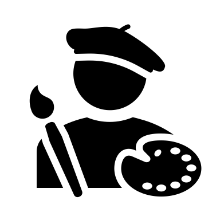 Semaine du 18 au 22 octobre : Demande 5 à faire à la maison pour le GR1 et au collège pour le GR2 qui aura rapporté sa maquette au collègeSur un format A4, vous réaliserez 2 dessins d’observation ( de votre maquette) depuis deux points de vue différents. Les dessins retranscrivent particulièrement les volumes et l’espace de la maquette.Point de vue : endroit où je me place pour observer ma maquette !Dans un second temps, vous interviendrez ( avec les outils de votre choix) pour donner du style et de la personnalité aux espaces que vous avez dessiné !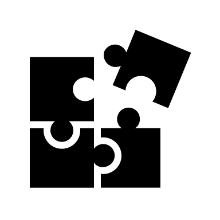 Semaine du 25 au 29 octobre : Les élèves du GR1 rapportent  la maquette et les 2 dessins d’observation au collège pour évaluation par le professeur.Les élèves du GR2 ont déjà laissé le tout en classe.